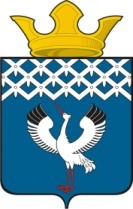  Российская Федерация                             Свердловская областьДумамуниципального образованияБайкаловского сельского поселения 20-е заседание 4-го созыва          РЕШЕНИЕПРОЕКТ28 февраля 2019г.                              с.Байкалово                                                   № __О внесении изменений в Правила землепользования и застройки муниципального образования Байкаловского сельского поселения Байкаловский муниципальный район Свердловской области (том числе карту градостроительного зонирования) в части изменения наименования зонВ соответствии с Федеральным законом от 06.10.2003 № 131-ФЗ "Об общих принципах организации местного самоуправления в Российской Федерации",  протоколом публичных слушаний от 22.02.2019 года, Дума муниципального образования Байкаловского сельского поселения                                                        РЕШИЛА:1. Внести изменения в Правила землепользования и застройки (в т.ч. в карту градостроительного зонирования) муниципального образования Байкаловского сельского поселения Байкаловский муниципальный район Свердловской области в части наименования зон земельного участка с  Ж-1 (Зона жилых домов усадебного типа) на ОД(К) (многофункциональные комплексы либо относительно компактно сосредоточенные объекты разного функционального назначения) в отношении земельного участка, ограниченного с юго – востока ул. Мальгина, с северо – востока береговой полосой р. Сарабайка, с северо – запада ул. Клубная, с юго – запада земельными участками с кадастровыми номерами 66:05:2601003:65 и 66:05:2601003:30.   2. Направить настоящее решение в отдел филиала ФГБУ «ФКП Росреестра по Свердловской области».3. Настоящее решение опубликовать (обнародовать) в «Информационном вестнике Байкаловского сельского поселения», а так же на официальном сайте Думы МО Байкаловского сельского поселения: www.байкдума.рф.Председатель Думы муниципального образованияБайкаловского сельского поселения                       			С.В. Кузеванова «__» февраля 2019г.                               Глава муниципального образованияБайкаловского сельского поселения                               		Д.В. Лыжин«__» февраля 2019г.                  